Name: ___________________Date:   ___________________Any questions you have about the work message Mr Webster on Class dojo. Any older siblings at home will be able to help, use them! MathsDecimals and percentages are a huge part of the Summer Term, this should be the priority when learning maths at home. In year 4 children were taught about numbers with 1 decimal place (tenths), in year 5 they must know numbers with 2 decimal places (hundredths) and 3 decimal places (thousandths). 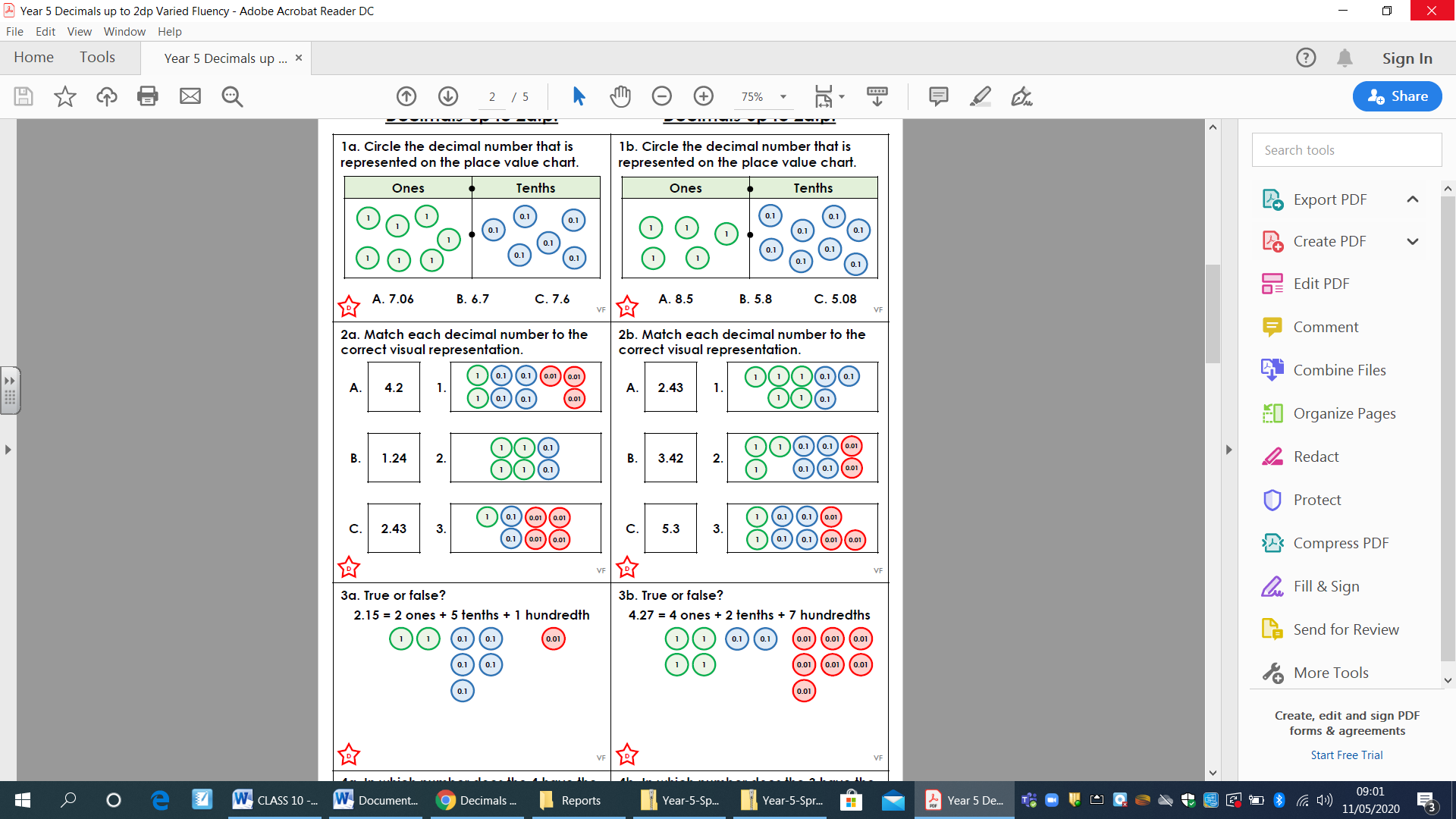 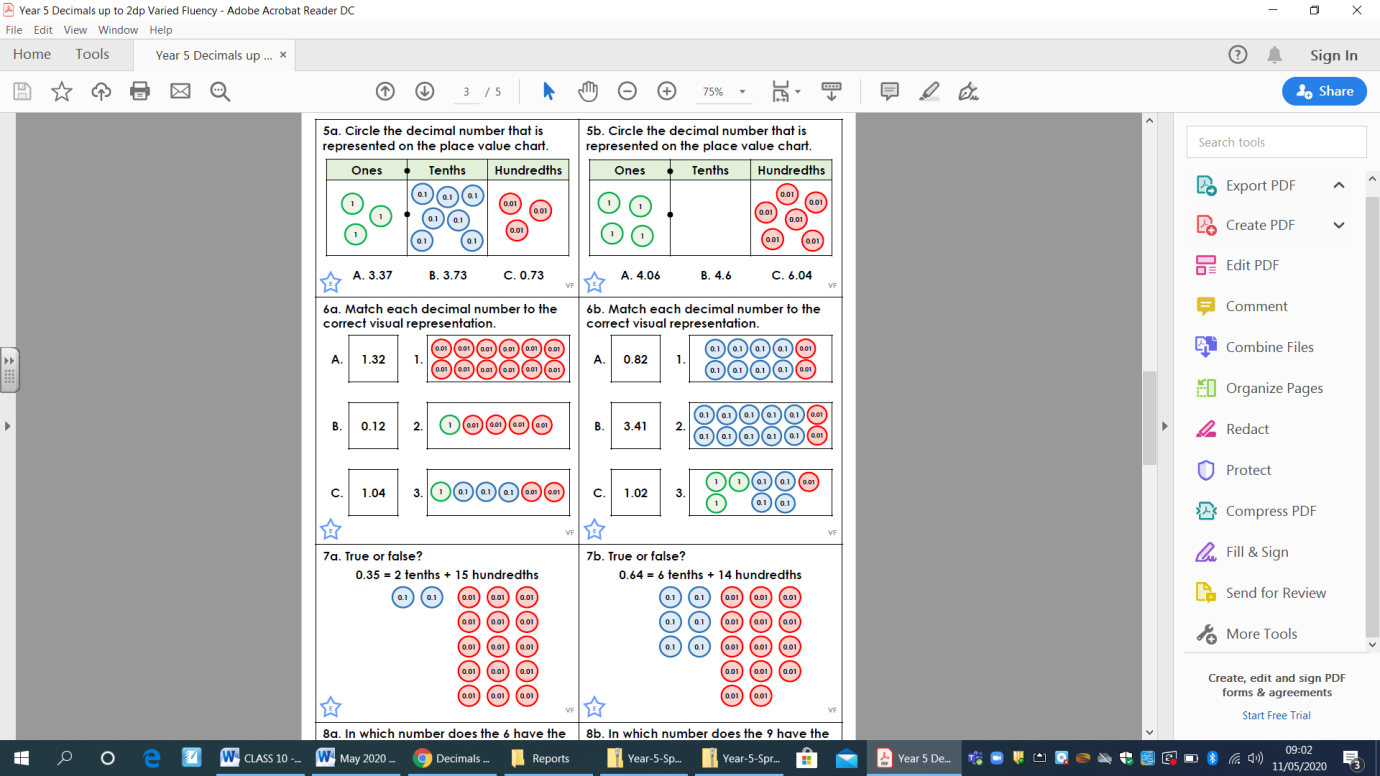 They must also be able to convert fractions into decimals. Children usually find this tricky, explain it clearly to them and work through the next few sheets slowly. Remember the first decimal place is tenths  and the second decimal is hundredths .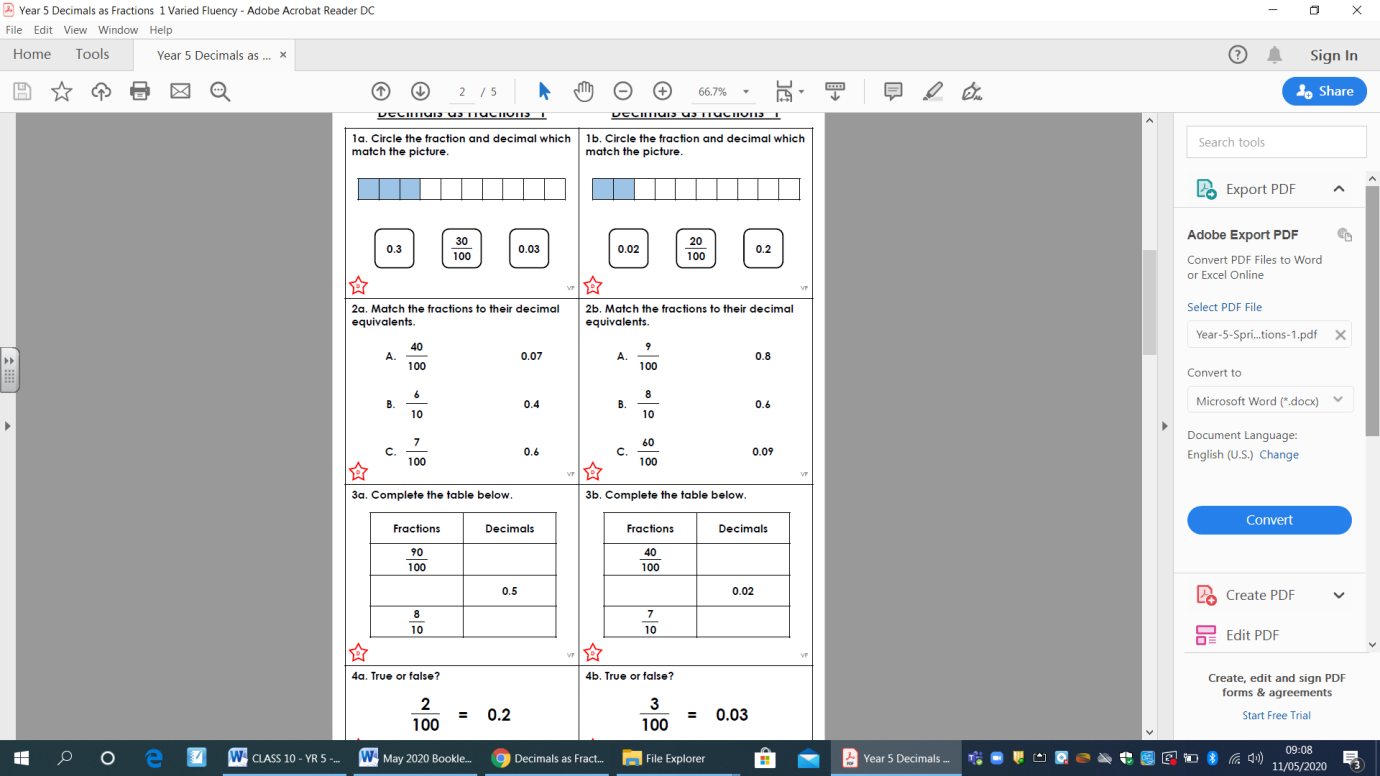 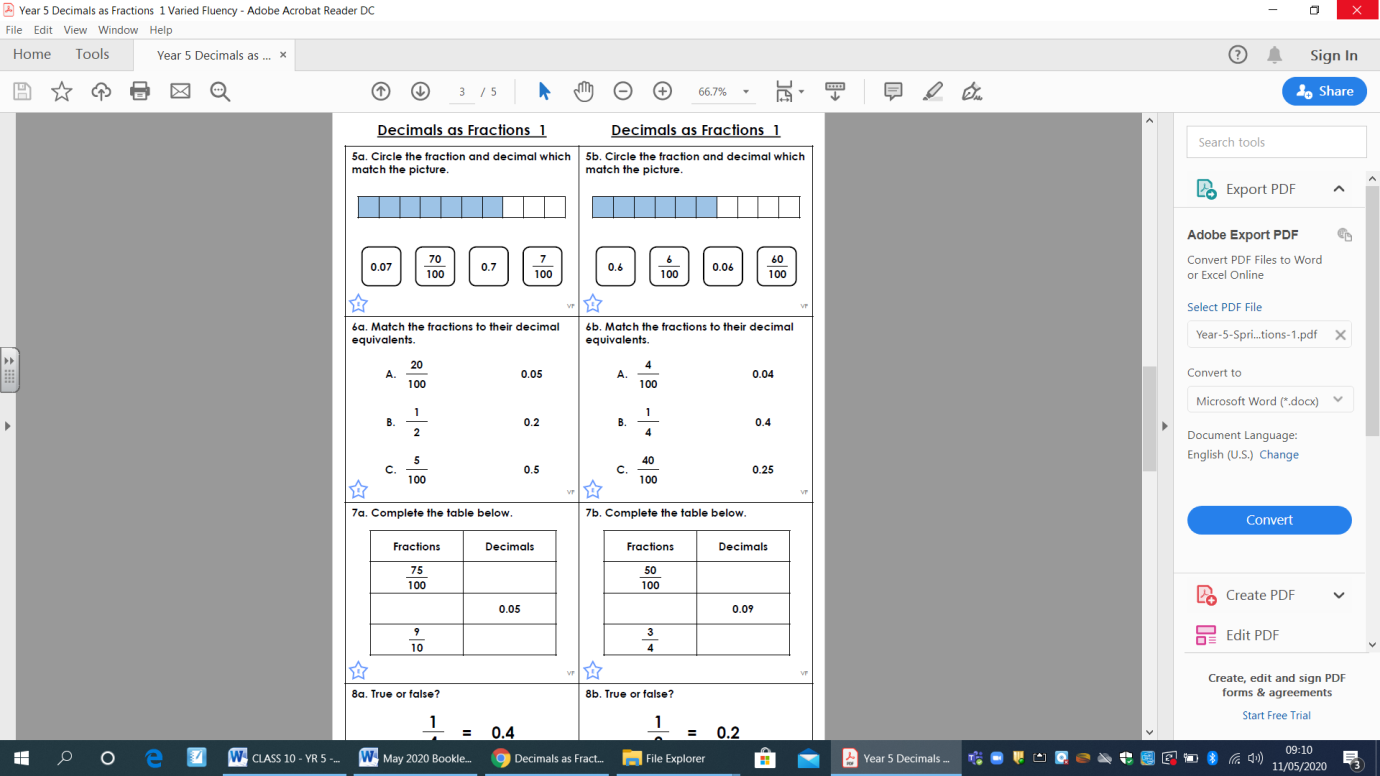 These next few sheets introduce thousandths, again take it slow. Any questions send a dojo.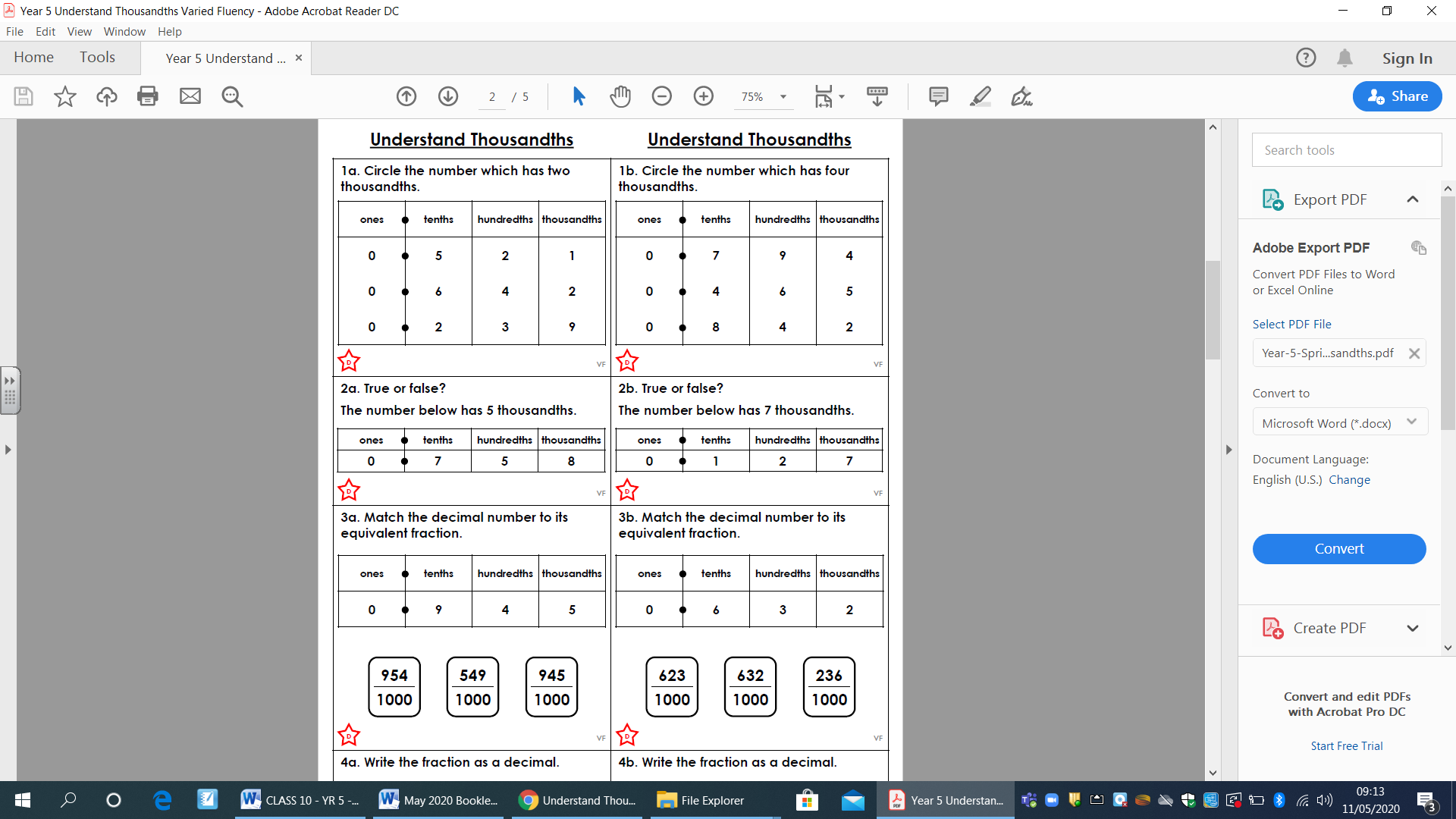 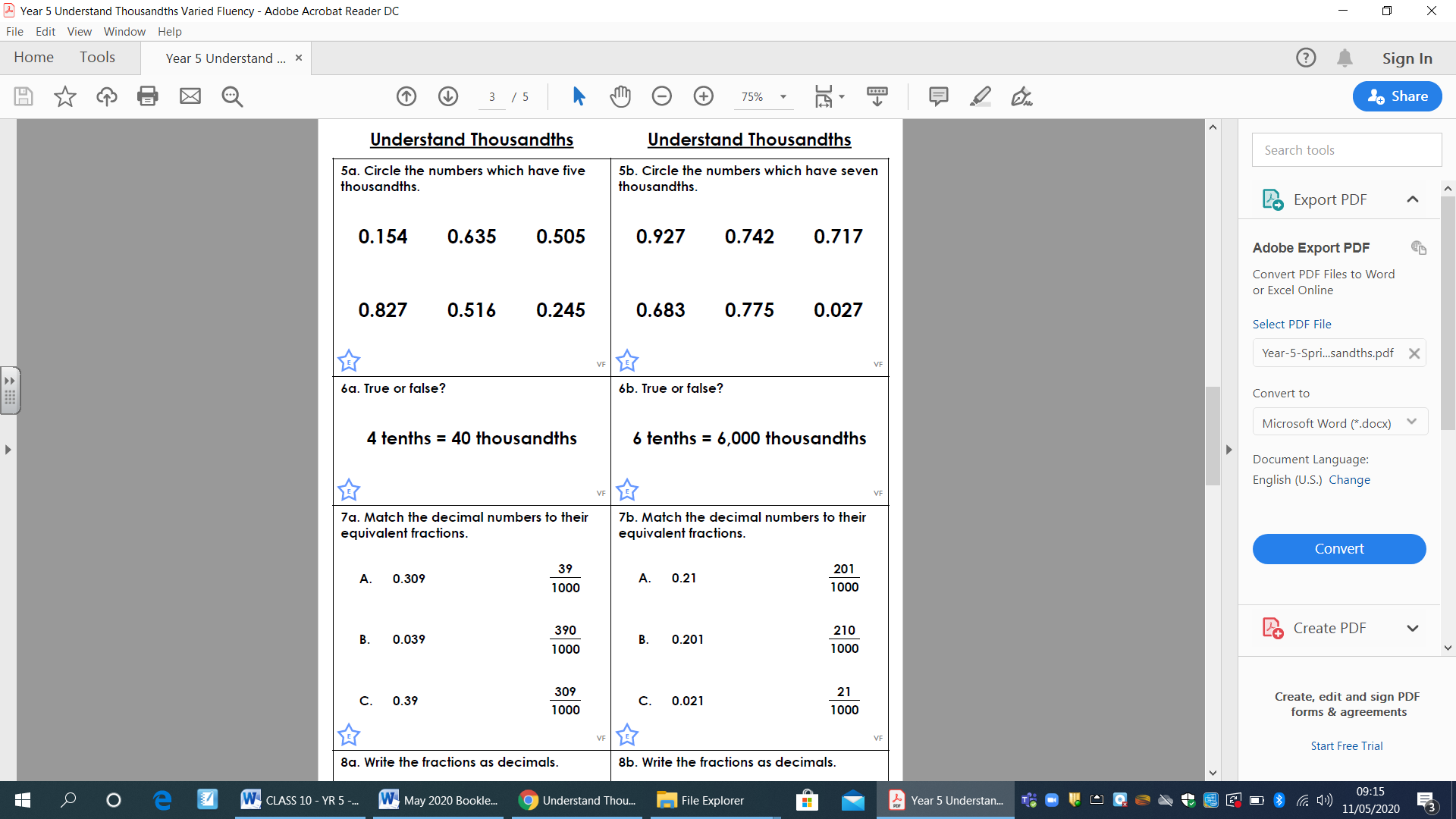 After all the tricky decimals work the next activity is a bit of fun, give it a go.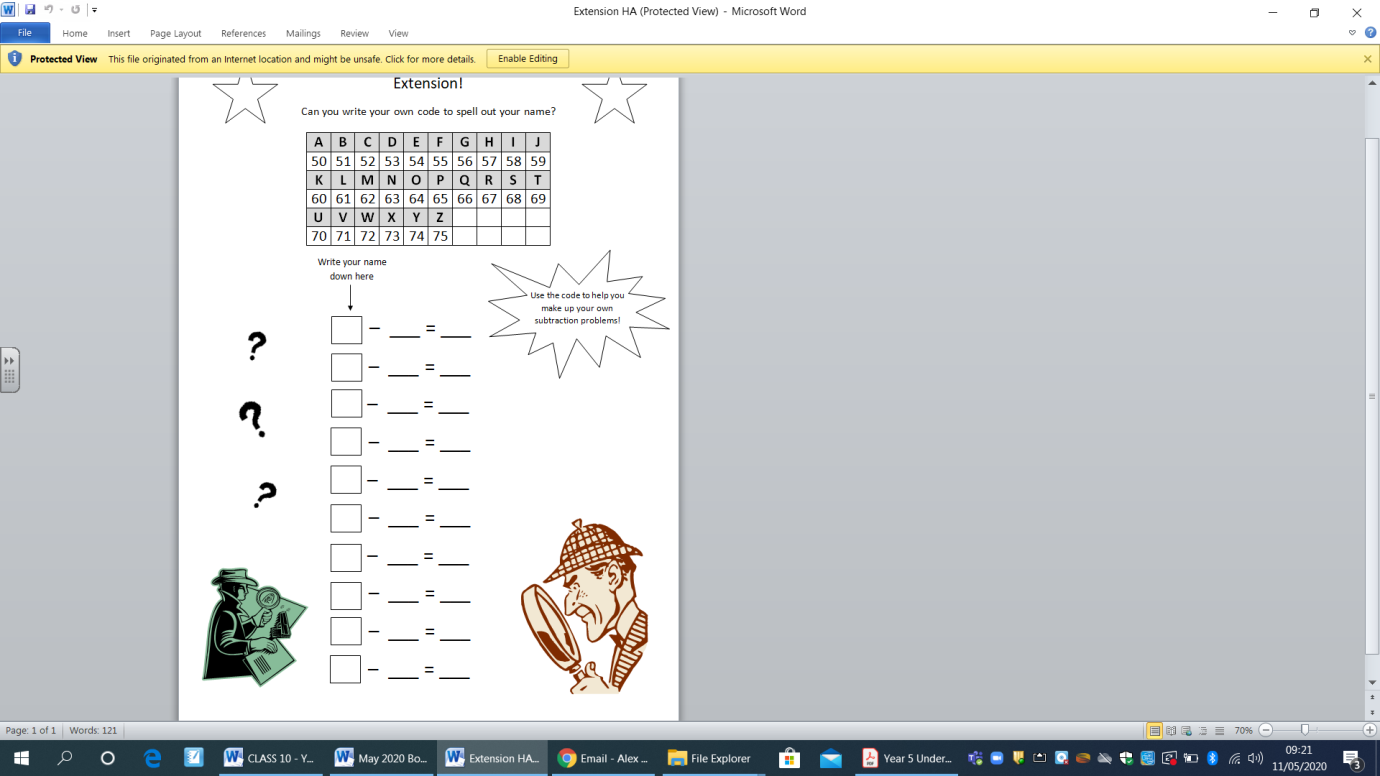 EnglishIn  Year 6 grammar is a huge part of the curriculum as there is a grammar test as part of the sats. Complete the following sheets, they should be able to do most independently. If you are stuck either use google for assistance or send a message. Answers will be at the back for parents. 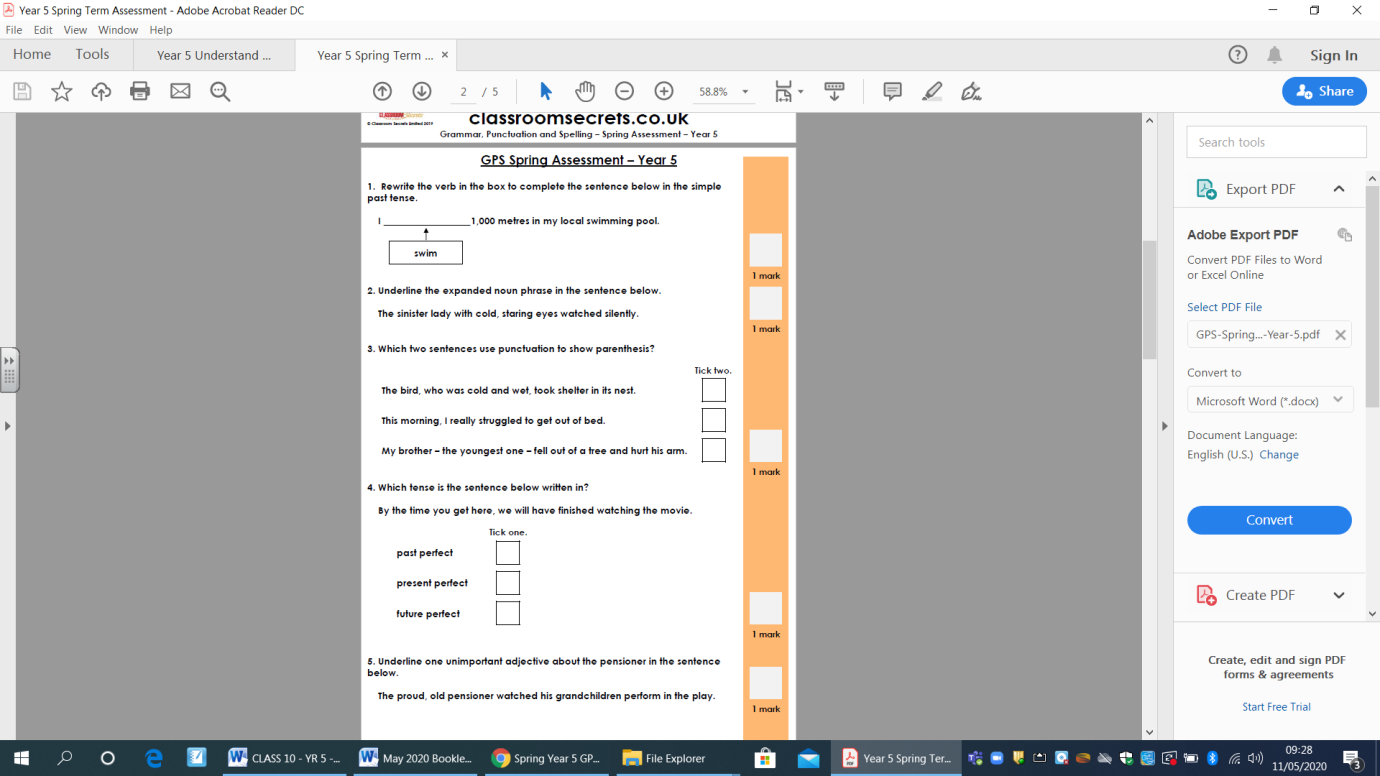 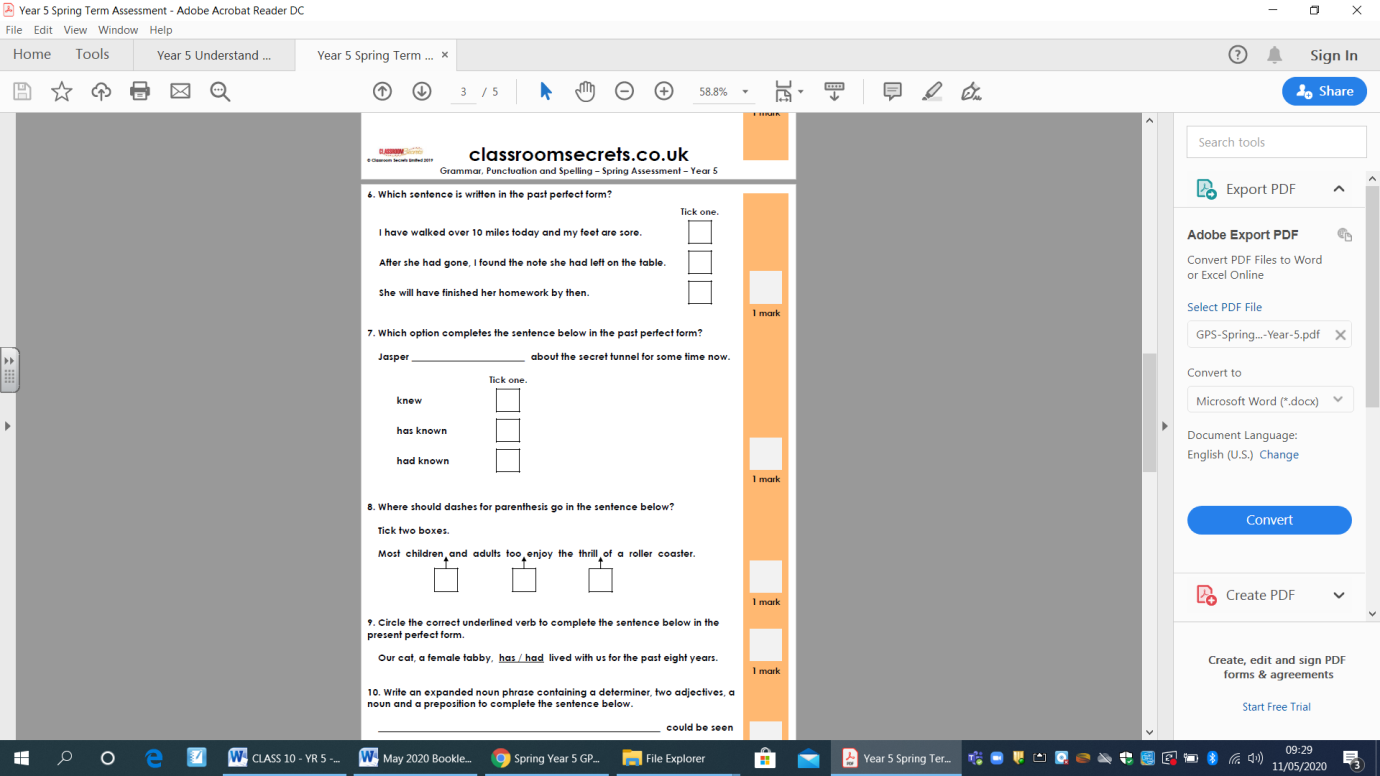 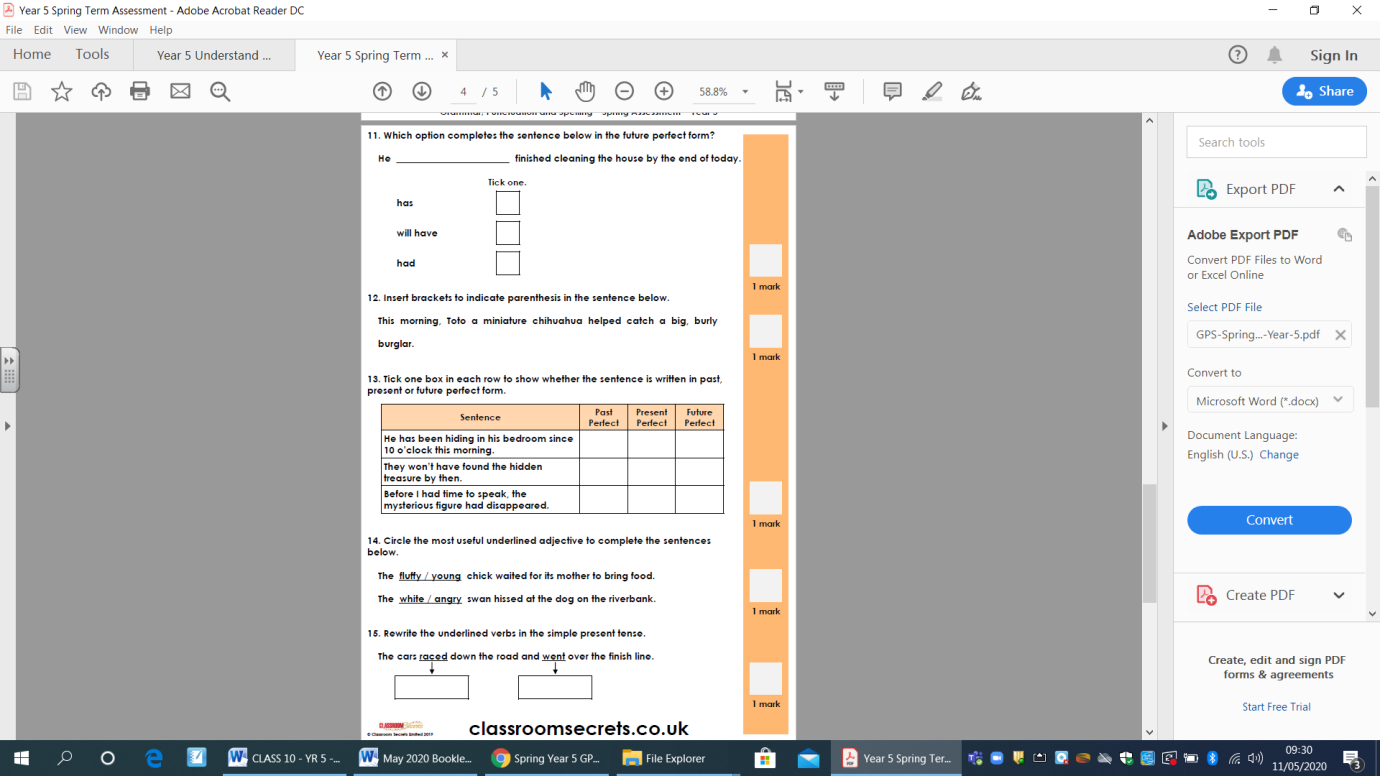 ScienceWe would have been moving on to forces this term, complete the following reading comprehension. All of the answers will be in the text, this should take roughly an hour, the children sometimes rush through these.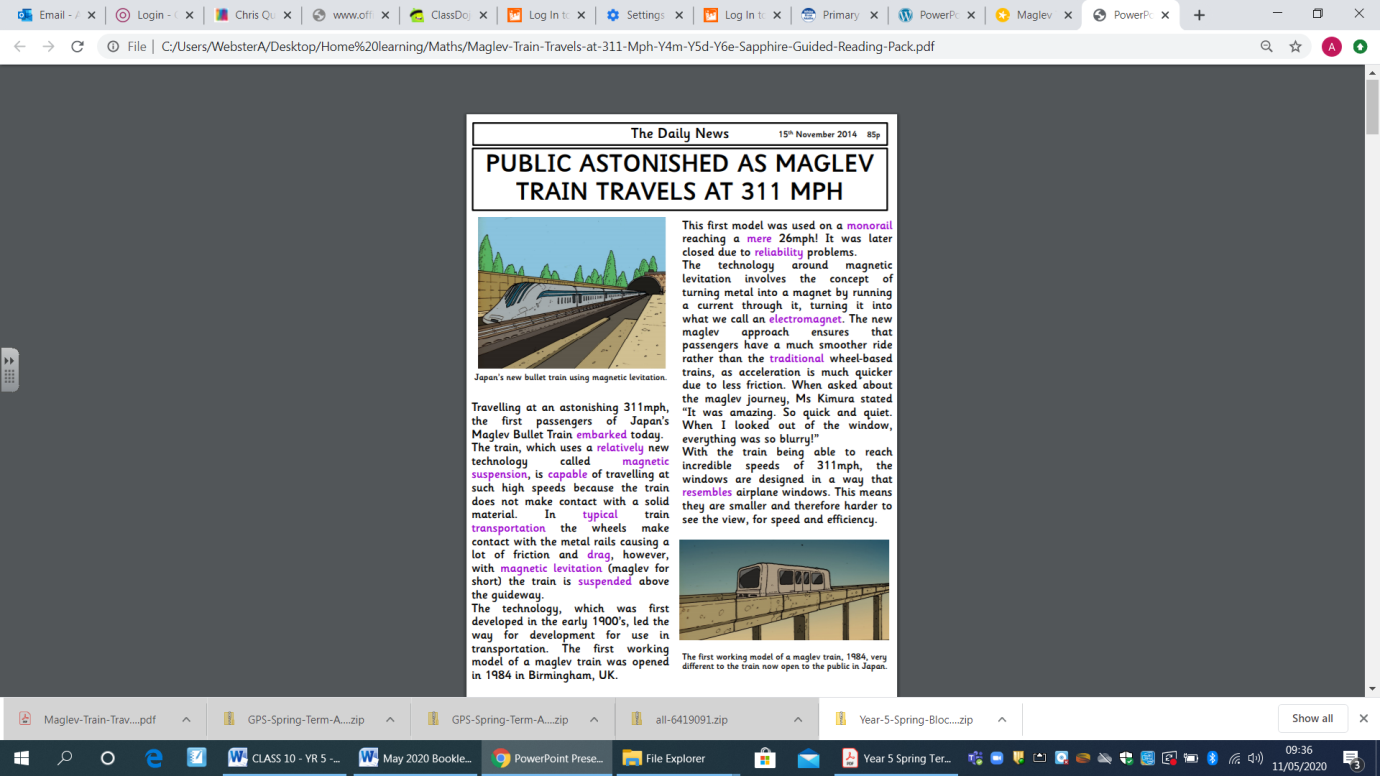 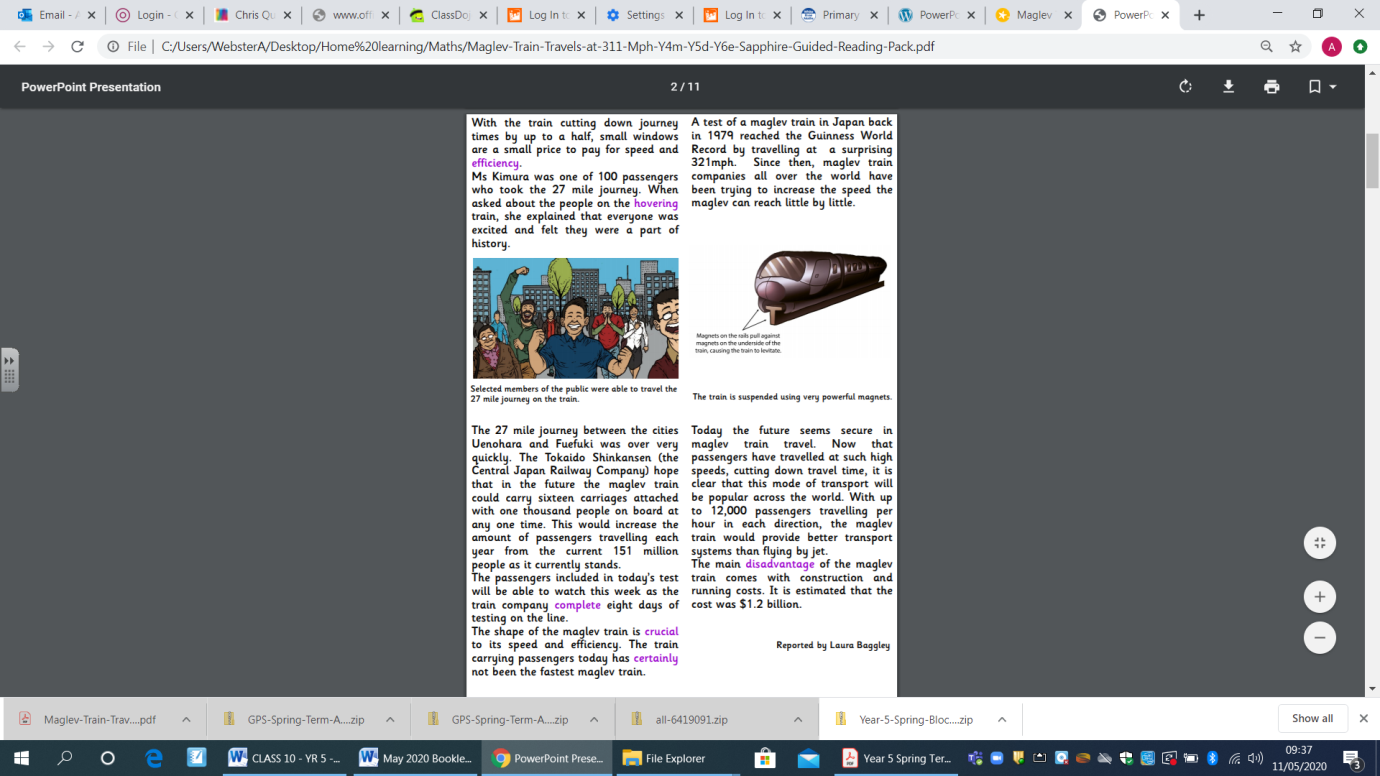 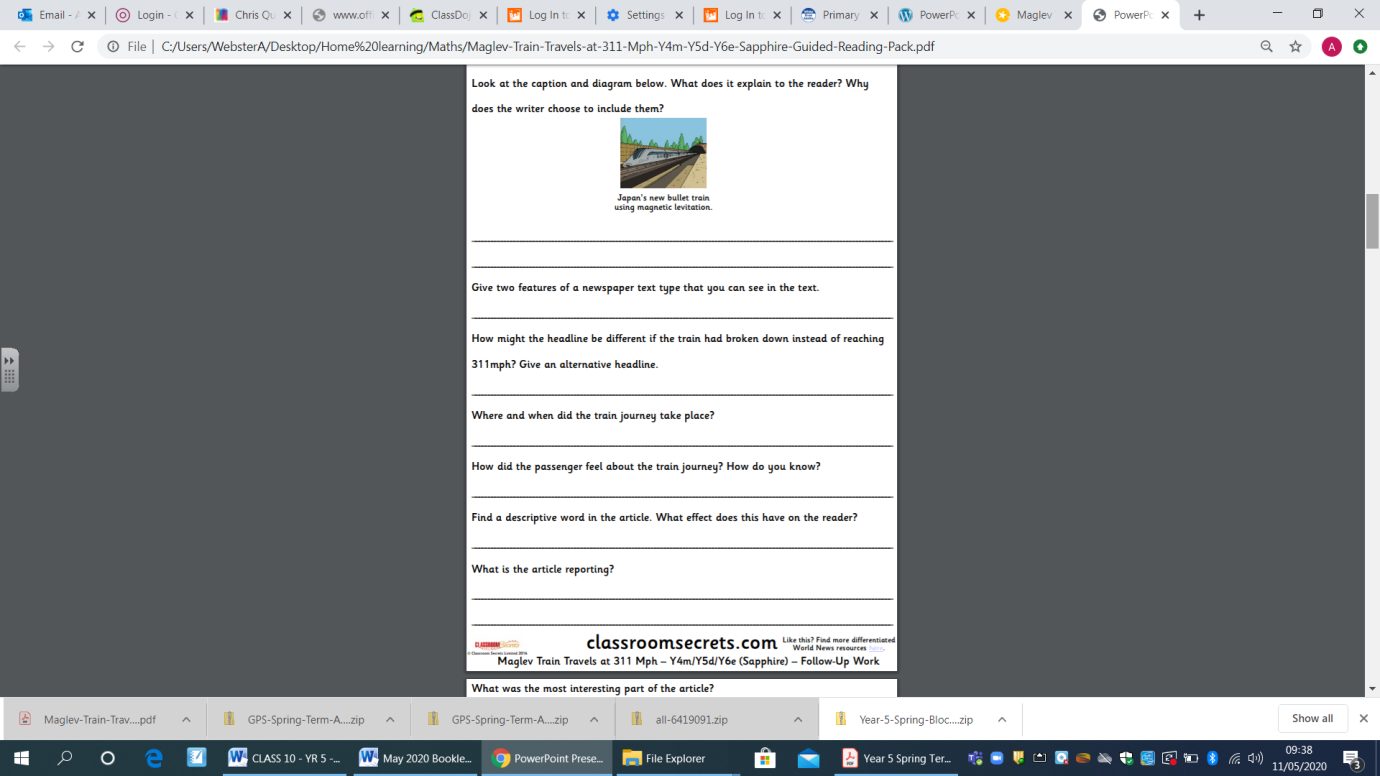 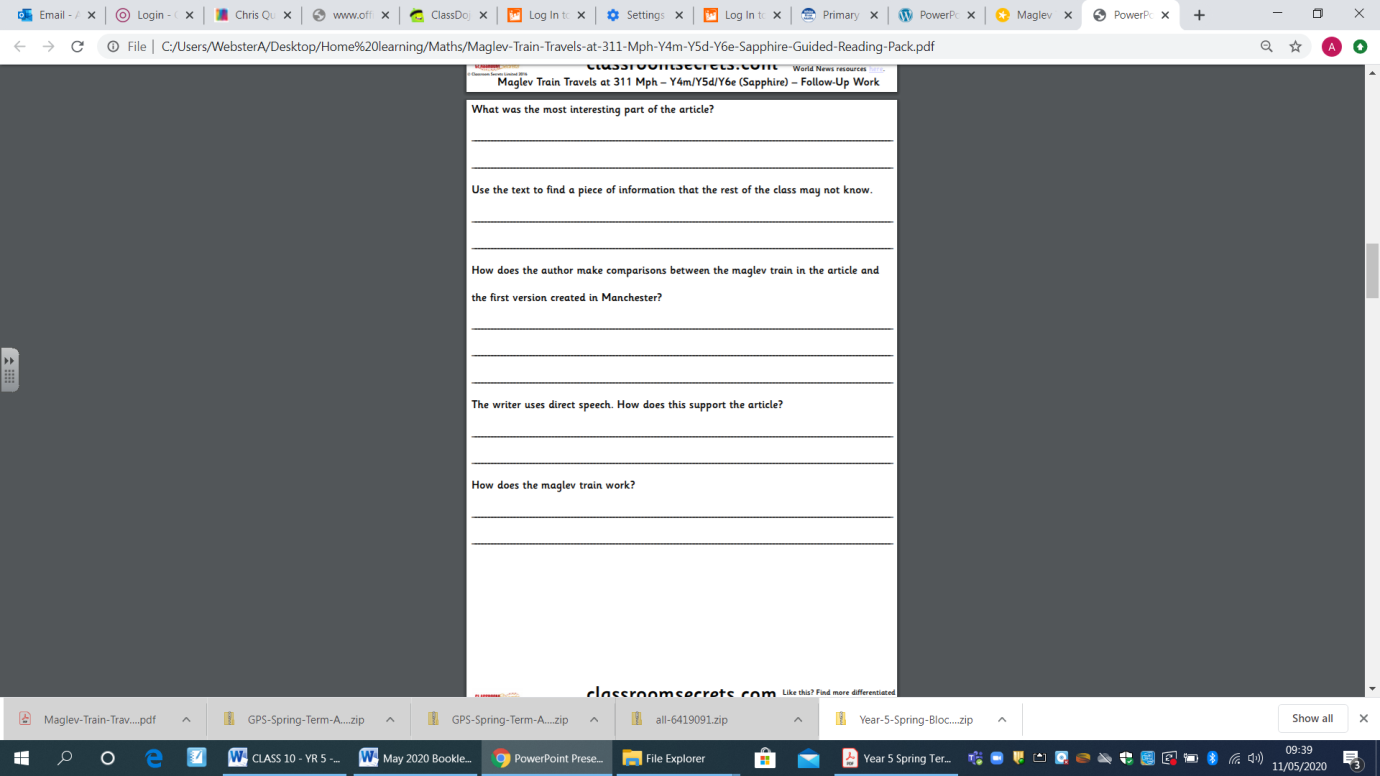 HumanitiesIn History this term we would have been studying the importance of the slave trade to British history, with a particular focus on Liverpool. We had a great trip planned to the International Slavery Museum in Liverpool. If your child would research this and produce either a poster or write a long piece of writing about this topic that would be great. For research projects like this I would suggest starting with the 5w’s. Who? What? Where? When? Why? Any work completed send over as an attachment to Mr Webster.ArtAny Art projects completed send a pic to Mr Webster.PEWe know how important exercise is to keep the body and mind happy. Aim for 30 minutes activity each day, park walks have now been encouraged with other members of the household. Fingers crossed the weather is nice!AnswersGrammar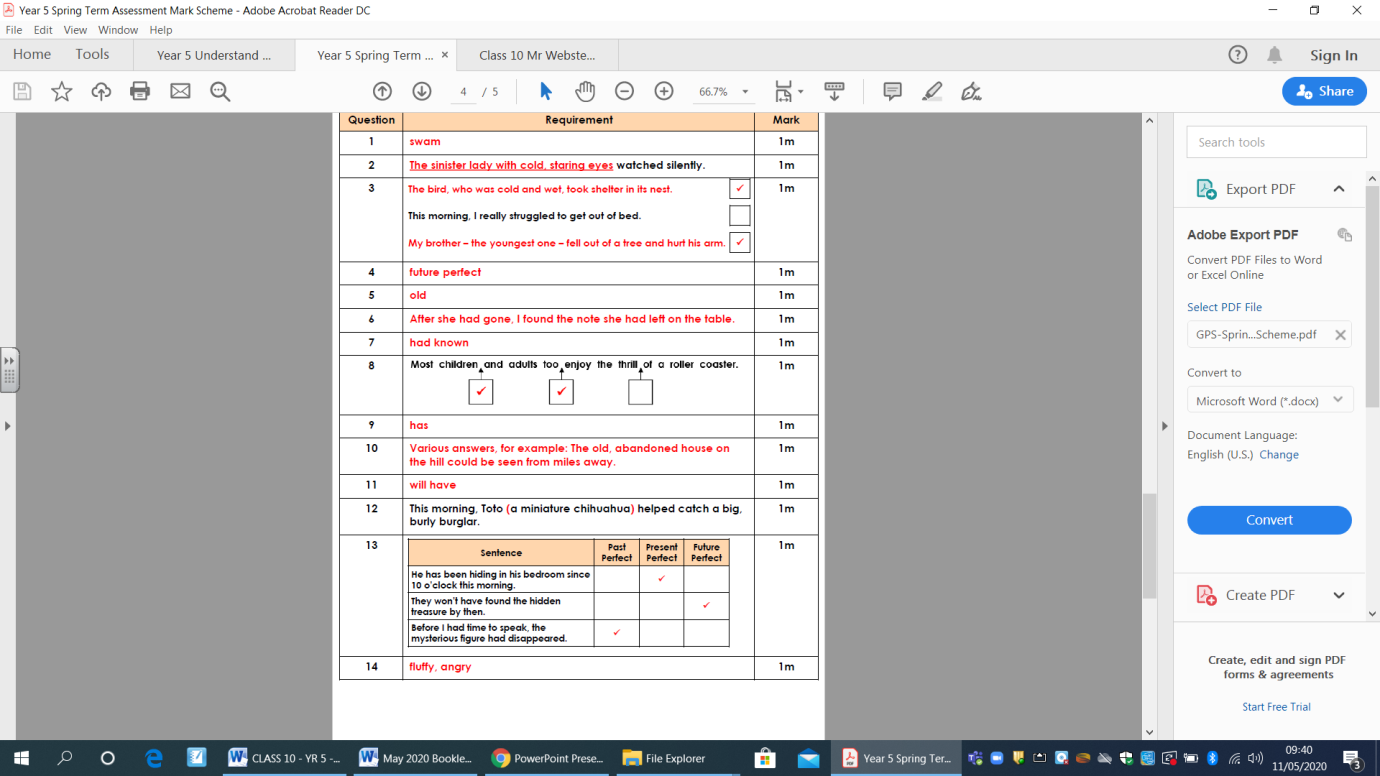 Science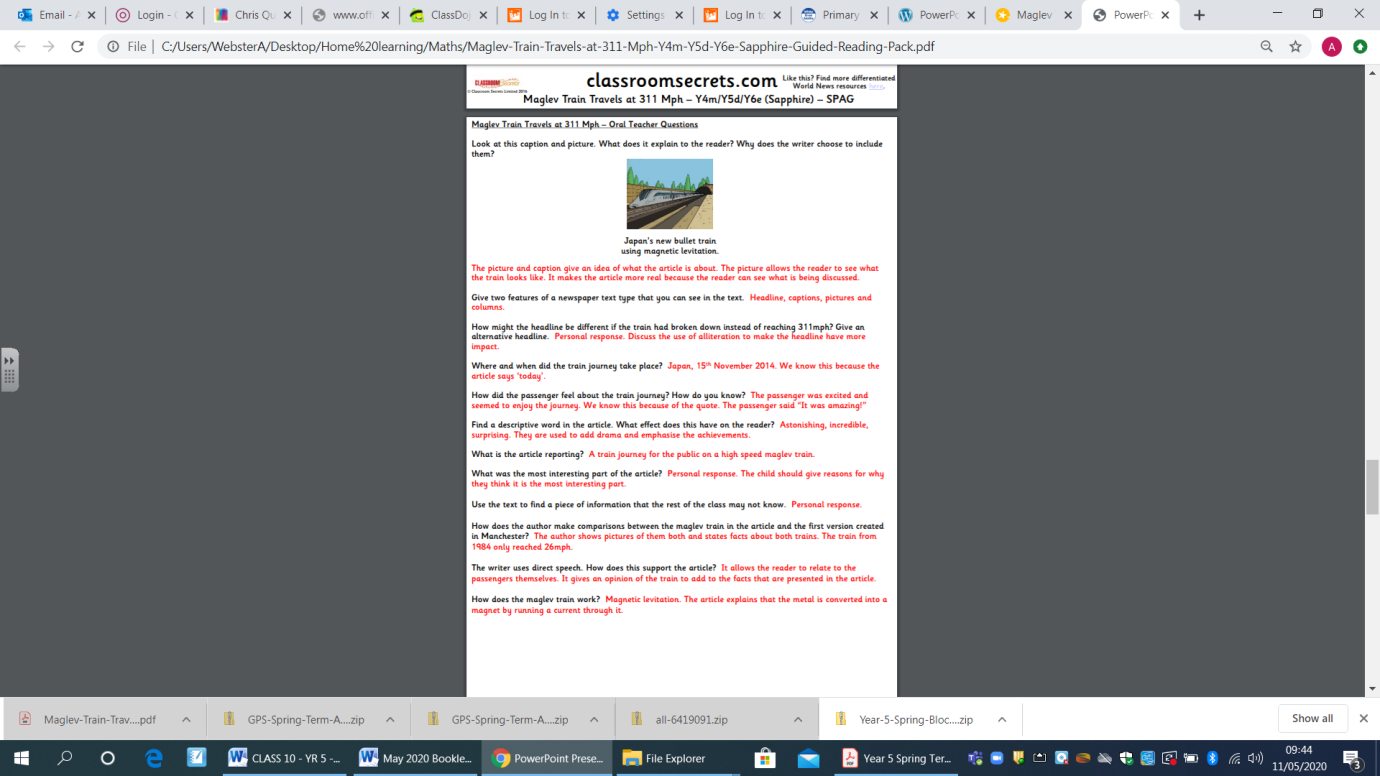 